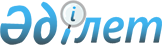 О внесении изменений в некоторые указы Президента Республики КазахстанУказ Президента Республики Казахстан от 1 марта 2018 года № 646.
      ПОСТАНОВЛЯЮ:
      1. Внести изменения в следующие указы Президента Республики Казахстан:
      1) в Указ Президента Республики Казахстан от 4 декабря 2014 года № 969 "О подписании Договора между Республикой Казахстан и Монголией о передаче осужденных лиц" (САПП Республики Казахстан, 2014 г., № 74, ст. 662):
      в пункте 2 слова "Асанова Жакипа Кажмановича" заменить словами "Кожамжарова Кайрата Пернешовича";
      2) в Указ Президента Республики Казахстан от 12 июня 2017 года № 497 "О подписании Договора между Республикой Казахстан и Государством Израиль о передаче осужденных лиц" (САПП Республики Казахстан, 2017 г., № 23, ст. 181):
      в пункте 2 слова "Асанова Жакипа Кажмановича" заменить словами "Кожамжарова Кайрата Пернешовича";
      3) в Указ Президента Республики Казахстан от 17 июля 2017 года № 523 "О подписании Договора между Республикой Казахстан и Федеративной Республикой Бразилия о передаче осужденных лиц" (САПП Республики Казахстан, 2017 г., № 27-28, ст. 205):
      в пункте 2 слова "Асанова Жакипа Кажмановича" заменить словами "Кожамжарова Кайрата Пернешовича";
      4) в Указ Президента Республики Казахстан от 28 сентября 2017 года № 553 "О подписании Договора между Республикой Казахстан и Объединенными Арабскими Эмиратами о передаче осужденных лиц" (САПП Республики Казахстан, 2017 г., № 40-41, ст. 271):
      в пункте 2 слова "Асанова Жакипа Кажмановича" заменить словами "Кожамжарова Кайрата Пернешовича".
      2. Настоящий Указ вводится в действие со дня подписания.
					© 2012. РГП на ПХВ «Институт законодательства и правовой информации Республики Казахстан» Министерства юстиции Республики Казахстан
				
      Президент
Республики Казахстан

Н. Назарбаев
